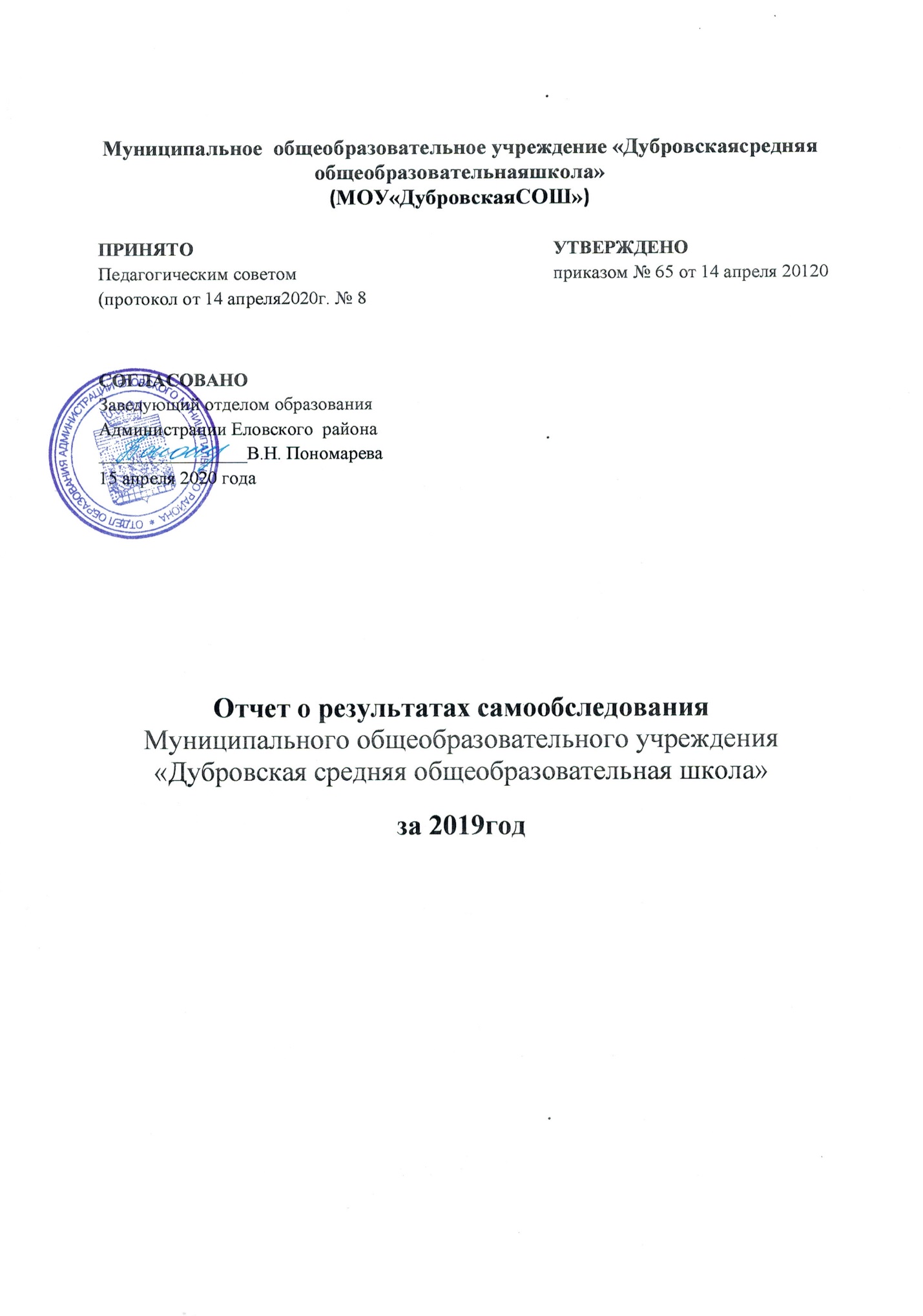 Аналитическая частьI. Общие сведения об образовательной организации	Основным видом деятельности Школы является реализация общеобразовательных программ начального общего, основного общего и среднего общего образования. Также Школа реализует образовательную программу дошкольного образования на базе структурного подразделения «Детский сад с.Дуброво».II. Оценка образовательной деятельности	Образовательная деятельность в Школе организуется в соответствии с Федеральным законом от 29.12.2012 № 273-ФЗ «Об образовании в Российской Федерации», ФГОС начального общего, основного общего и среднего общего образования, СанПиН 2.4.2.2821-10 «Санитарно-эпидемиологические требования к условиям и организации обучения в общеобразовательных учреждениях», основными образовательными программами по уровням, включая учебные планы, годовые календарные графики, расписанием занятий.	Основной формой обучения является очная. В 2019  году образовательный процесс в МОУ «Дубровская СОШ» осуществляется в соответствии со следующими основными образовательными программами: Основная образовательная программа ДО Основная образовательная программа НОО (1-4 классы)Основная образовательная программа ООО (5-9 классы)Основная образовательная программа среднего общего образования (10-11 классы).http://dubrovo.org.ru/index.php/layout/obrazovanie/obrazovatelnaya-programma	Обновление содержания образования в 2019 году происходило за счет реализации курса астрономии в 10-11 классах, курса «Мой Пермский край» в 5-7 классах и «Наш Пермский край» в 8 классе, а также курсов внеурочной деятельности по финансовой грамотности.Адаптированная общеобразовательная программа начального общего образования Адаптированная общеобразовательная программа основного общего образованияhttp://dubrovo.org.ru/index.php/layout/obrazovatelnye-standarty/fgos-ovzСтруктура школы:Структурное подразделение «Детский сад с.Дуброво» - 2 разновозрастные группы Начальное общее образование (1 – 4 классы) -  4 общеобразовательных класса; Основное общее образование (5 – 9 классы) – 5 общеобразовательных классов; Среднее (полное) общее образование (10 –11 классы) – 2 общеобразовательных класса.Контингент образовательного учреждения на конец 2019 года:«Детский сад с.Дуброво» - 29 воспитанников	Средняя наполняемость групп ДОУ в 2019 году составила 14,5 человека, что соответствует санитарным нормам. Контингент воспитанников стабилен, движение воспитанников происходит по объективным причинам (переезд родителей) и не вносит дестабилизацию в процесс развития ДОУ.	Школа – 115 человек:	Средняя наполняемость классов по школе в 2019 учебном году составила 10,9 человека, что соответствует санитарным нормам ведения образовательного процесса. Контингент обучающихся стабилен, движение учащихся происходит по объективным причинам (переезд родителей) и не вносит дестабилизацию в процесс развития школы.Количество детей-инвалидов и детей с ОВЗ:	Со статусом «ребенок-инвалид» дети обучаются по общеобразовательным программам начального и основного общего образования. Все успешно освоили ООП НОО и ООО по итогам года и переведены в следующий класс.	Наблюдается динамика роста детей с ОВЗ. Обучающиеся переводятся на обучение по АООП на основании Заключений муниципальной ПМПК. В целом учащимися успешно освоена АООП НОО и ООО по итогам 2019 года. В соответствии с Учебным планом АООП проведены  коррекционно-развивающие занятия по предметам, часы выданы в полном объёме. Отмечается положительная динамика предметных результатов, а также 100% вовлеченность уч-ся во внеурочную деятельность.Воспитательная работаСодержание духовно-нравственного развития и воспитания учащихся отбирается на основании базовых национальных ценностей в логике реализации основных направлений.Каждое направление представлено в виде модуля, который содержит задачи, соответствующие системе базовых ценностей, особенности организации содержания (виды деятельности и формы занятий с обучающимися). Также, в каждом модуле определены условия совместной деятельности школы с семьями обучающихся, с общественными учреждениями по духовно-нравственному развитию и воспитанию обучающихся, обозначены планируемые результаты, представлены схемы, отражающие пути реализации данного модуля. Все направления дополняют друг друга и обеспечивают развитие личности на основе отечественных духовных, нравственных и культурных традиций.Внеурочная деятельность в МОУ «Дубровская СОШ» организуется по следующим направлениям:-Спортивно-оздоровительное направление создает условия для полноценного физического и психического здоровья учащихся, помогает им освоить гигиеническую культуру, приобщить к здоровому образу жизни, формировать привычку к занятиям  физической культурой;-Духовно-нравственное направление направлено на освоение обучающимися духовных  ценностей мировой и отечественной культуры, подготовка их к самостоятельному выбору нравственного образа жизни, формирование гуманистического мировоззрения, стремления к самосовершенствованию и воплощению духовных ценностей в жизненной практике;-Социальное направление помогает обучающимся освоить разнообразные способы деятельности: трудовые, игровые, художественные, двигательные, развить активность и пробудить стремление к самостоятельности и творчеству.-Общеинтеллектуальное направление предназначено помочь учащимся освоить разнообразные доступные им способы познания окружающего мира, развить познавательную активность, любознательность;-Общекультурное направление	ориентирует	ребят	на	доброжелательное, бережное, заботливое отношение к миру, формирование активной жизненной позиции, лидерских качеств, организаторских умений и навыков.Приоритетными  направлениями  воспитательной работы школы в 2019 году были:- гражданско-патриотическое воспитание- профориентационное и трудовое воспитаниеМодуль «Я - гражданин»: Воспитание гражданственности, патриотизма, уважения к правам, свободам и обязанностям человека, через систему классных часов и мероприятий:- Классные часы, посвященные Дню народного единства; -Тематические классные часы, беседы: «Твои права», «Имею право на права», «Азбука правовой культуры», «Закон обо мне, я о законе», «Ваши права, дети!», «Лучше знать, чем догадываться»- Организация книжной выставки в библиотеке «Закон обо мне, мне о законе».- Парламентские уроки «Мой Пермский край»- Заседание Совета профилактики по проблеме неуспеваемости и ответственности родителей за выполнение домашнего задания- Беседа в школьной библиотеке о правах и обязанностях школьника- проведение и участие в митинге и концерте ко Дню Победы,-Оформление тематического стенда «Азбука права»-Выпуск буклетов для учащихся начальной школы о правах и обязанностях ребенка-«Конституция – главный закон страны».  Работа со статьями конституции-Участие в конкурсах по патриотическому воспитанию («Открытка ветерану», школьная  и районная игра «Зарница» с включением интеллектуальных игр данной направленности  и знаний основ геральдики России, края, района и села)-Уроки мужества, посвященные 30-летию войск из Афганистана, Дню защитника Отечества; -Акция «Открытка ветерану» (изготовление открыток и поздравление  с праздником Победы тружеников тыла, вдов и детей войны);-Организация «Поста № 1» во время митинга и шествие «Бессмертный полк» 9 Мая;участие в районном слете активистов Еловского района, в районном конкурсе «Зарница» и «Безопасное колесо»Реализация Модуля «Я – человек»:  Воспитание нравственных чувств и этического сознания.Ключевые дела: День Знаний, общешкольная линейка и проведение тематических классных часов с приглашением родителей и общественности;-Участие в мероприятии СДД, посвященного Дню пожилого человека;-День Самоуправления в День Учителя, поздравление учителей и организация квест-игры;-Классные мероприятия ко Дню Матери, конкурсно-развлекательные  мероприятия и изготовление подарков для мам;-Общешкольные праздники «Здравствуй, школа!», «Последний звонок-2019» «Выпускной вечер – 2019» для 9,11 классов-Акция «Забота» оказание помощи пожилым и нуждающимся в помощи людям, храму святой Троицы;-КТД «Новогодний праздник» в начальной, основной и средней школах;-Акция «Чистое село», уборка территории школы и центра села;-Мероприятия ко Дню защитника Отечества: подготовка и участие в общешкольной военно-спортивной игре «Зарница»;-праздничные мероприятия, посвященные 8 марта, подготовка и организация общешкольного  концерта для родителей и учителей;-совместные мероприятия с библиотекой МБУК «ДКИЦ», - беседы с обучающимися по правилам поведения в общественных местах и т.д.;-вовлечение обучающихся в детские объединения «Школьная Республика», «Совет дела», спортивный клуб «Факел»;Модуль «Я и труд»:  Воспитание трудолюбия, творческого отношения к учению, труду, жизни.Организация ежедневного дежурства по классу и по школе;Традиционная презентация «Новый город школьной республики» на общешкольной линейке (презентация школьных городов 1,5 и 10 классов)-Акция «Трудовой десант», ежемесячная уборка классов-Профориентационные мероприятия:Встречи со специалистами Центра занятости с.Елово (рынок труда, востребованные профессии в районе, диагностика) беседа «Профессиональное самоопределение» Еловский филиал ГБПОУ «Осинский профессионально – педагогический  колледж»   (знакомство с профессиями и специальностями учебного заведения)  Встреча с представителями «Пермского государственного аграрно-технологического университета имени академика Д.Н. Прянишникова» г.Перми. (знакомство с профессиями и специальностями, условия поступления в ПГАТУ) Классный час «Я выбираю профессию», Оформление тематических стендов «Мир профессий» для 1-4 классов;- Отработка летней трудовой практики на пришкольном участке с 5 по 10 класс-Работа на пришкольном участке в рамках урока технологии (сельскохозяйственный труд,  сбор урожая, подготовка участка к зиме)-Летний трудовой отряд (закладка участка), Знакомство с профессией агронома, плодоовощевода, ландшафтного дизайнера, цветовод-декоратор.-Реализация школьного проекта «Мой осознанный выбор»:В рамках реализации проекта: «Изучение рынка труда», Курс «Мой осознанный выбор» организация экскурсий на производственные предприятия с привлечением родителей; фотовыставка «Моя мама на работе», выставка «В мире профессий» (информация о строительных профессиях и профессиях аграрной направленности)В курсе предмета «Окружающий мир», блок «Сельское хозяйство». Темы: «Как построить дом», «Все профессии важны», «Профессии наших родителей. Механизаторы, животноводы». «Моя родословная. Династия животноводов семьи Кобелевых»- Участие в районной выставке декоративно-прикладного творчества «Весенняя палитра» и школьные творческие конкурсы «Новый год своими руками» и др.-Участие в районном фестивале народных ремесел с.Елово «Ремесло из Красной книги»;-Изготовление подарков для мама и пап, учителей и ветеранов педагогического труда, тематическое оформление школы к праздникам.Модуль «Я и здоровье»: Формирование ценностного отношения к семье, здоровью и здоровому образу жизни.- Проведение ежедневных физкультминуток на уроках и утренней зарядки для ребят  1-4 классов ;-Организация и проведение Дня Здоровья; проведение Дня Бега, -система профилактических мер в рамках предмета ОБЖ; технологии, биологии, физики, окружающего мира-участие в районных и школьных спортивных мероприятиях,-беседы врачей с обучающимися «Здоровый образ жизни», «Профилактика простудных заболеваний»; профилактика СПИД, ЗППП и др.;-выпуск буклетов для родителей «Осторожно, спайс!», «Осторожно, сниффинг» и др.-участие в массовых мероприятиях «День защиты детей», организуемых Дубровским КИДЦ;-акция «Внимание – дети!» по профилактике дорожно-транспортного травматизма;-мероприятия, посвященные Всемирному дню борьбы со СПИДом; выпуск буклетов и размещение информации на сайте школы, встречи с ВОП по вопросам профилактики СПИД;-Организация и проверка средств противопожарной защиты;-Обновление уголков гражданской защиты и безопасности, оформление уголка антитеррористической защищенности;- выставка «Чрезвычайные ситуации и что мы знаем о них, «Природа и человек»;-С 1 по 4 классы были проведены классные часы по правилам дорожного движения. Оформлен тематический стенд «Детям знать положено»В рамках учебных курсов проведено:На уроках ОБЖ в 5 и 6 классах «Правила поведения на водных объектах», «Правила поведения человека при попадании в условия автономного существования»;В 7 классе занятия по правилам оказания первой помощи пострадавшим  в ЧС;В 8 и 9 классе занятия по теме «Действия населения при химической аварии»;10-11 класс занятия на тему: «Основные мероприятия по защите населения от последствий ЧС мирного и военного времени»;Инструктажи с учащимися и коллективом школы по технике безопасности во время учебных занятий, по пожарной безопасности, инструктажи по работе в кабинетах химии, физики, технологии, информатике, при с\х работах на пришкольном участке, при проведении  спортивных и массовых мероприятий;- В целях предупреждения дорожно-транспортного травматизма в школе разработаны и утверждены:- план мероприятий по профилактике детского дорожно-транспортного травматизма;- инструкция по правилам дорожно-транспортной безопасности;-  памятки ученикам: памятка юного пешехода, памятка юного велосипедиста;- памятка «Осторожно, тонкий лёд!», «Осторожно, гололёд!».-  эвакуационная тренировка « Действие персонала и учащихся при возникновении пожара». - Курс внеурочной деятельности спортивно-оздоровительной направленностиМодуль «Я и природа»: Воспитание ценностного отношения к природе, окружающей среде.- тематические классные часы, посвященные проблемам экологии;-участие в экологической краевой акции «Сдай макулатуру-сохрани дерево» (собрано 2236 кг макулатуры);- организация и проведение походов, - организация природоохранных акций (уборка мусора), Акция «Трудовой десант» и Акция «Кормушка для птиц» в ГПДПрофилактика правонарушений реализовывалась согласно плану мероприятий МОУ Дубровская СОШ по  профилактике безнадзорности, правонарушений, преступлений среди несовершеннолетних, употребления несовершеннолетними спиртных напитков, наркотических, токсических, психотропных веществ на 2018-2019 годы совместно с специалистами ДСВА, ПДН и КДН, ЦЗН, Дубровский КИДЦ, сельские дома культуры д.Плишкино и д.Шульдиха и план совместных мероприятий МОУ «Дубровская СОШ» и отделения полиции (дислокация с. Елово) по профилактике правонарушений учащихся на 2018-2019 учебный год.Проведены:-Индивидуальные и коллективные беседы с обучающимися;- информирование родителей об успеваемости и дисциплине детей- вовлечение детей во внеурочную деятельность, 100 % охват занятости,- Контроль за пропусками уроков без уважительной причины;- тематические классные часы (по плану)- заседания совета профилактики (по плану)- выпуск тематических памяток и листовок для детей и родителей о профилактике употребления ПАВ (сниффинг, спайс), алкоголизма, табакокурения и СПИД.-вовлечение в работу ученического самоуправления (детское объединение «Совет дела»)- участие в  школьном спортивном клубе «Факел»	Социально-значимая деятельность реализовывалась в рамках акций разного уровня: -районный социально-культурный проект «Из детских рук частичку теплоты», посвященного празднованию Дня пожилого человека. Инициаторы – добровольческий отряд МОУ «Еловская СОШ».(Акция «Частичка теплоты» Ребята  3 класса (10 человек) под руководством классного руководителя  вручали пожилым людям(своим бабушкам и дедушкам) адресно на дому открытки,  изготовленные своими руками с поздравлением с «Днем добра и уважения», Акция «Рука помощи» Школьники  8-9 классов оказывали посильную помощь храму Святой Троицы, убрали кирпичи на территории храма, Акция «Почта добра» Ребята 2, 4 классов  написали в классе письма своим бабушкам и дедушкам, подписывали, запечатывали в конверты. Ребята 2 класса доставили письма  адресатам, а ребята 4 класса отправили по почте. Акция «Горячие сердца».   1 класс под руководством классного руководителя провели в классе праздничное мероприятия для  бабушек, дедушек с  чаепитием и  творческими номерами учащихся, а также приняли участие в мероприятии Дубровского  Дома досуга, показав свои творческие способности- Акция «Доброе дело», ежегодно ребята помогают храму Святой Троицы в уборке дров и снега.- краевая акция Эко-марафон ПЕРЕРАБОТКА «Сдай макулатуру-спаси дерево!».	В школе реализуется целевая программа «Лидер», направленная на развитие ученического самоуправления.На уровне школы: утверждается состав Совета дела, состав секторов и план работы на год.  В конце каждой четверти на заседании Совета дела заслушиваются отчеты секторов, по полугодиям подводятся итоги школьных конкурсов среди классных коллективов. Раз в месяц проходят заседания Совета дела, на которых планируется работа, избираются ответственные за мероприятия, заслушиваются их отчеты о проделанной работе. Согласно плану ВР в течение года проводятся занятия Школы актива.Реализация целей и задач программы  школьного самоуправления «Лидер» осуществляется по уровням и  направлениям, которые реализуются одновременно. 1 направление – обучающее:  «Школа  Актива» на уровне классов и школы. 2 направление – практическое:  занятия по секторам, проведение КТД, рейдов по проверке учебников и тетрадей, оформление тематических  стендов, классов и актового зала к праздникам, подведение итогов школьных конкурсов.Деятельность органов ученического самоуправления осуществляется согласно Положению о детской организации «Школьная Республика» и Положению о Совете дела.На уровне классов:Каждый класс представляет  город  Школьной Республики, который имеет свое название, девиз и эмблему.Ежегодно в сентябре на классном собрании проходят выборы актива, где избирается мэр города и распределяются обязанности по секторам.Заседания актива проходят по мере необходимости, на которых  решаются:- обсуждение  классных проблем;- составление планов работы;- подведение итогов работы;- вопросы о поощрениях лучших учащихся;- вопросы об участии в конкурсах разного уровня и направленности.В течение года проводится Школа классного ученического актива под руководством классного руководителя.В школе организован конкурс «Класс года – Лучший город школьной республики» и «Самый спортивный класс», результаты конкурса подводятся в конце каждого полугодия.	Продолжается реализация целевой программы «Семья», направленная на создание в школе организованного пространства взаимодействия с семьей, формирование положительного  субъективного отношения родителей к школе как педагогической системе. 	С 2019 года школа и ДОУ включились в реализацию краевого проекта «Сохраним семью - сбережем Россию». Совместная педагогическая деятельность семьи и школы реализуется через:  участие в коллективно-творческих делах;совместные проекты;привлечение родителей к подготовке и проведению праздников, мероприятий;организация и проведение семейных встреч, конкурсов и викторин;совместные посещения с родителями театров, музеев, выставок;участие родителей в конкурсах, акциях, проводимых в школе;участие в художественном оформлении классов.привлечение родителей для совместной работы во внеурочное время.	Достаточно стабильным остается % посещаемости родительских собраний в начальных классах:  	Отмечается снижение посещаемости собраний родителями 5-11 классов. Низкая посещаемость наблюдается в 7 и 8 классах. (в среднем 50 % и 48%). Посещаемость в остальных классах остается стабильно хорошая. В ДОУ посещаемость родителями собраний стабильно высокая (60%-90%).Охват участия в традиционных общешкольных мероприятиях: Линейка 1 сентября – 82%;День матери по классам (в среднем) – 87%;Походы – 46%;Поездки – 5%Творческие конкурсы (участие  родителей и совместно с родителями) – 30%;Новогодние мероприятия: Посещаемость мероприятия родителями 1-4 классов  составила 71 %, участие родителей 4 класса – 25%., в среднем по школе посещаемость новогодних мероприятий – 62%;Общешкольный Праздничный концерт 8 марта – 33%В среднем охват родителей по школе – 47% В ОУ организовано информирование родителей о процессе и результатах воспитания учащихся:- сайт школы http://dubrovo.org.ru- социальные сети  (публичная группа ВКОНТАКТЕ-  https://vk.com/dubrovo2)- общешкольные и классные родительские собрания- электронные дневники- телефонные разговоры, смс-сообщения (по необходимости)	Внеурочная работа в начальной и основной школе ориентирована на создание условий для неформального общения ребят одного класса или учебной параллели, имеет выраженную воспитательную и социально-педагогическую направленность. В процессе многоплановой внеурочной работы можно обеспечить развитие общекультурных интересов школьников, способствовать решению задач нравственного воспитания.	Цель организации внеурочной деятельности МОУ «Дубровская СОШ» в соответствии с ФГОС НОО и ООО - создание условий для достижения учащимися необходимого для жизни в обществе социального опыта и формирования принимаемой обществом системы ценностей, создание условий для многогранного развития и социализации каждого учащегося в свободное от учёбы время; создание воспитывающей среды, обеспечивающей активизацию социальных, интеллектуальных интересов учащихся, развитие здоровой, творчески растущей личности, с формированной гражданской ответственностью и правовым самосознанием, подготовленной к жизнедеятельности в новых условиях, способной на социально значимую практическую деятельность, реализацию добровольческих инициатив.В школе разработана и внедрена оптимизационная модель внеурочной деятельности на основе оптимизации всех внутренних ресурсов школы.Учет занятий внеурочной деятельности осуществляется через ведение журналов, в которые вносятся списки обучающихся, Ф.И.О. педагогических работников. Даты и темы проведенных занятий вносятся в журнал в соответствии с рабочими программами курсов внеурочной деятельности. Текущий контроль за посещением занятий внеурочной деятельности обучающимися класса осуществляется классным руководителем в соответствии с должностными инструкциями. Контроль за реализацией программы внеурочной деятельности, осуществляется заместителем директора в соответствии с должностной инструкцией. Педагогами отмечено, что кругозор школьников расширяется, формируются приёмы мыслительной деятельности, навыки исследовательской деятельности, навыки контроля и самоконтроля. 	В ходе реализации курса ВД ребята 1 класса защищали Мини-проекты по предметам литературное чтение, русский язык, окружающий мир: «Математика вокруг нас», «Сказочная страничка», «Составляем азбуку загадок», «Моя семья», «Моя малая Родина», «Мой класс и моя школа», «Мои домашние питомцы», разучивали стихи, делали открытки, рисовали газеты, разучивали песни, игры, сценки, готовили подарки, конкурсы, искали пословицы, поговорки, загадки. Проявляли активность и самостоятельность и являлись постоянными участниками школьных мероприятий.Курс ВД «Учусь делать сам» вызвал интерес к творческой деятельности и положительные эмоции. У обучающихся сформированы первоначальные навыки проектной деятельности. Результатом занятий учащихся 4 класса стало участие всех ребят в классном проекте «Новогодний серпантин» для учащихся 1-4 классов. На примере группового проекта учащиеся отрабатывали основные этапы создания проекта. Участие приняли все: родительский коллектив и ученический коллектив. Ребята организовывали взаимодействие в группе (распределяли роли, договаривались друг с другом и т.д.);	Курс ВД «Мой Пермский край». Школьникам прививался навык поисковой деятельности, ребята учились систематизировать собранный материал, оформлять его.Также развивались коммуникативные навыки и умения в процессе общения, учились работать в группах, координировать деятельность.Курс способствовал расширению исторического кругозора учащихся об историческом прошлом и настоящем нашего края; о личностях, оставивших заметный след в истории; о вкладе, который внесли соотечественники в историческое и культурное наследие села, города, края, страны;	В  результате реализации ВД «Занимательная информатика» у учащихся сформированы первоначальные навыки работы с компьютером и программами. В конце курса внеурочной деятельности 2 класс защитили творческую работу в программе Paint и получили сертификаты. Ребята  3 класс создавали самостоятельно тест в программе Word (так же получили грамоты за участие в проекте «Алгоритмика»), учащиеся 4 класса защищали проект по определенным темам, лучшие проекты были оценены и учащиеся получили грамоты.	В завершении курса внеурочной деятельности «Творческая мастерская» учащимися была организованна выставка творческих работ для родителей. 	Изучение курса ВД «Финансовая грамотность» помогло  учащимся 8 класса более детально познакомиться с финансовой  деятельностью, страхованием, принципами сбережения доходов и правильного управления ими, защиты сбережений.  	Региональный курс «Мой Пермский край. Мир живой природы», рекомендованный для изучения 6 классе, связан с содержанием федерального курса школьной биологии, однако имеет оригинальный подход изучения материала в виде виртуальных экскурсий. Было проведено  11 экскурсий -  презентаций.  Виртуальная экскурсия проводилась  в новом биотопе Пермского края. Учащиеся расширили кругозор о животных, растениях и птицах ПК и пополнили свои знания, полученные на уроках биологии, совершая виртуальные экскурсии по ПК. Самостоятельно готовили сообщения и презентации о птицах и редких растения. Итогом изучения курса стало создание индивидуальных и коллективных  мини - проектов: «Коллекция зерновых культур», «Гербарий осенних листьев». Данные продукты  мини-проектов можно использовать на уроках биологии 5-6 классов.	Курс ВД «Мой Пермский край. Следствие ведут пермяки: литературные расследования». Курс литературного краеведения является одним из звеньев в системе изучения литературы в 7 классе, который способствовал расширению кругозора обучающихся, развитию навыков смыслового чтения (анализ и синтез информации, полученной из разных источников). Ребята учились работать в группах с разными точками зрения на предмет обсуждения, пытались доказать собственную точку зрения. 	Итогом курса ВД «Мой Пермский край. Географический экспедиции в Пермский период» стала презентация групповых или индивидуальных проектов по темам курса которые даны в учебнике «Мой Пермский край. Географические экспедиции в Пермский период»: « Особенности и размещения городов Пермского края», «Финно-угорские народы которые проживают в России и за рубежом», «Ценные свойства древесины сосны, ели, кедра березы, осины и липы», «Ландшафтный дизайн пришкольного участка». Ребята 8 класса узнали историю освоения Пермского края, вспомнили заповедные места и редкие виды растений и животных, занесенных в Красную книгу Прикамья.	В ходе реализации курса внеурочной деятельности «Юный патриот» ребята изучали  строевую подготовку, техническую часть автомата Калашникова, историю создания вооруженных сил, основы медицинских знаний, силовую подготовку. Результат: участие команды «Десант» в районной игре «Зарничка-2019» (младшая группа 4 место) и «Зарница-2019» (старшая группа 2 место).	Учащиеся курса  ВД «Мастер-класс» учились создавать полезные и практичные изделия, осуществляя помощь своей семье, совершенствовали навыки трудовой деятельности в коллективе: умение общаться со сверстниками и со старшими, умение оказывать помощь другим, принимать различные роли, оценивать деятельность окружающих и свою собственную, оказывали посильную помощь в дизайне и оформлении класса, школы. Результатом стало участие в районной выставке (победители и призеры).	Курс ВД «Дорожный патруль» завершился участием ребят в районном конкурсе «Безопасное колесо» (призовые места на разных этапах).Выводы: Внеурочная деятельность организуется по основным направлениям в соответствии с ФГОС НОО и ООО. Внеурочная деятельность, как и деятельность обучающихся в рамках уроков, направлена на достижение результатов освоения программы. В первую очередь – это достижение личностных и метапредметных результатов. Это определяет и специфику внеурочной деятельности, в ходе которой обучающиеся учатся действовать, чувствовать, принимать решения.  Отмечаются положительные моменты в работе классных руководителей:1.  Классные руководители работают по воспитательным системам, в основе которых лежат идеи сотрудничества, формирования единого воспитательного развивающего пространства. Направленность систем отражается в их названии: «Почемучки», «Смайлики», «Вместе в будущее», «Радуга дружбы», «Все вместе» «Содружество», «ЗУН – знание, ум, нравственность», «Пять шагов в будущее», «Взрослеем вместе», «В поисках себя».2. В классах организовано самоуправление. На классных стендах оформляются законы класса, поручения одноклассников и актив, занятия по секторам, классных стенгазет.3. Создаются условия для выявления и развития способностей детей, саморазвития, самоопределения и самореализации; организуются разнообразные мероприятия творческой, общественно значимой деятельности.    При выборе форм учитываются возрастные особенности, интересы и особенности коллектива.   4. В классах формируются и развиваются традиции: день именинника, классные праздники с приглашением родителей, приготовление подарков своими руками, походы, поездки по родному краю, социальные акции.5. Взаимодействие классных руководителей и родителей проходит в форме:
- информированности об организации и результатах учебно-воспитательного процесса;
- взаимопомощи в решении сложных проблем; 
- включения  родителей в процесс соуправления школой, классным коллективом        - проведения тематических родительских собраний;- организации совместных классных мероприятий и участия в школьных мероприятиях, социальных проектах и акциях;6. Осуществляется сотрудничество со специалистами социума: работниками сельской библиотеки, организаторами дома досуга, ГИБДД. В старших классах состоялись встречи со специалистами Центра занятости с.Елово, представителями филиала Осинского колледжа с.Елово и «Пермского государственного аграрно-технологического университета имени академика Д.Н. Прянишникова» г.Перми,  с представителями Чайковского техникума промышленных технологий и управления.	По итогам года отмечается высокий уровень активности учащихся 1-11 классов в общешкольных и классных мероприятиях – 71%, достаточно высокий уровень активности родителей в классных и школьных мероприятиях – 77%.	Школьники принимают участие в мероприятиях школьного и муниципального уровней. Результаты участия обучающихся в творческих, интеллектуальных конкурсах и социально-значимых мероприятиях района и края:Спортивная работа	В ДОУ создана здоровьесберегающая среда, способствующая повышению устойчивости организма к неблагоприятным факторам внешней среды: •	Босохождение перед и после сна,•	Регулярные прогулки,•	Правильное и сбалансированное питание,•	Утренняя зарядка,•	Физкультурные занятия,•	Подвижные игры,•	Физкультминутки.В школе проводятся соревнования согласно календарного плана спортивных мероприятий по разным видам спорта, участниками которых являются учащиеся с 1 по 11 класс. Проведен школьный этап Всероссийской олимпиады школьников по физической культуре  для учащихся 5- 9 классах,  в которой приняли участие  19 уч-ся (30%), на муниципальном этапе олимпиады 1 человек стал призером.В   школе проходит конкурс «Класс года – Лучший город школьной республики» в номинации «Самый спортивный класс». Итоги подводятся 2 раза в год по полугодиям.А также самые спортивные  учащиеся становятся участниками конкурса «Спортсмен года 2019» . В течение года в школе осуществлялась работа  спортивных секций. Обучающиеся школы принимают активное участие в районной спартакиаде среди школ по возрастным группам (8-11 лет) и (12-17лет).	Охват обучающихся  спортивно – оздоровительными мероприятиями остаётся стабильно высоким – 90%.  Выводы:-  ученики школы в целом положительно оценивают проведенные мероприятия за прошедший учебный год; они с интересом участвуют в школьных делах; уровень удовлетворенности школьной жизнью -  средний;- родители становятся активными участниками общешкольных мероприятий;- при небольшой активности школьников на муниципальных конкурсах возросло качество подготовки и результативность их участия;- результативность в спортивных мероприятиях муниципального уровня остается на высоком уровне.III. Оценка системы управления организациейУправление школой строится на принципах единоначалия и самоуправления. Административные обязанности распределены согласно Уставу, штатному расписанию, четко распределены функциональные обязанности согласно квалификационным характеристикам.Общее управление школой осуществляет директор школы в соответствии с действующим законодательством. Органы управления  образовательным учреждением:Общее собрание  трудового коллектива школыПедагогический совет    Все перечисленные структуры совместными усилиями решают основные задачи образовательного учреждения и соответствуют Уставу  МОУ «Дубровская СОШ»Организация управления образовательного учреждения соответствует уставным требованиям. Собственные нормативные и организационно-распорядительные документации соответствуют действующему законодательству и Уставу.Ведущим принципом управления является согласование интересов субъектов образовательной деятельности: обучающихся, родителей, учителей на основе открытости   и ответственности всех субъектов образовательного процесса за образовательные результаты.Выводы: Существующая система управления образовательной организацией способствует достижению поставленных целей и задач, запросам участников образовательного процесса, реализации компетенций образовательной организации, закрепленных в ст. 26 1 и ст. 28 2 Федерального закона № 273-ФЗ от 27.12.2012 «Об образовании в Российской Федерации». Изменения в управлении не планируются.IV. Содержание и качество подготовки обучающихся.	В структурном подразделении «Детский сад с.Дуброво» реализация образовательной программы уровня ДО  показывает следующие результаты (начало-конец года в %):ОО «Социально-коммуникативное развитие» 32% - 54% ОО «Познавательное развитие» 41% - 69%ОО «Речевое развитие» 26% - 37%ОО «Художественно-эстетическое развитие» 52% - 54%ОО «Физическое развитие» 55% - 73%	Результаты диагностики показывают рост уровня развития детей в течение года, что говорит о хорошем освоении программного материала и качественной работе педагогов. На конец года преобладает высокий уровень развития детей.Сравнительный анализ успеваемости и качества знаний обучающихся за последние 5 лет представлены в таблице:Данные таблицы фиксируют стабильные показатели: 100% успеваемость и КЗ (63%) обучающихся старшей школы, стабильно низкий показатель КЗ в начальной школе (41%) и в  основной школе (34%), рост показателей успеваемости в начальных классах (от 90% до 98%), наличие неуспевающих на уровне основного образования.	С академической задолженностью  окончили учебный год  7 уч-ся. Оставлены на повторный год обучения 6 обучающихся. По заявлению родителей переведены на обучение по адаптированной образовательной программе -  2 обучающихся. Всего по АООП в 2018-19 у.г. обучалось – 10 человек, из них 1 учащийся 4 класса успешно освоил программу и переведен на уровень основного образования, 1 уч-ся переведен в 5 класс по АООП ООО, 1 – успешно освоил  АООП ООО и получил аттестат об основном общем образовании. 	По итогам 2018-2019 учебного года все обучающиеся  основного и среднего общего уровней образования получили аттестаты.	Выводы: существует проблема снижения учебной мотивации и как факт снижение формальных показателей обученности. В связи с этим актуализируется методическая работа с коллективом по данной проблеме, проводится необходимая работа с родителями обучающихся, имеющих неудовлетворительные результаты, налажена связь с Центром психолого-педагогической медико-социальной помощи г.Чайковского. Перед педагогическим коллективом стоит задача повышения учебной мотивации школьников на 2019-2020 годы.Результаты государственной итоговой аттестации – 2019I.   Общая характеристика участников ГИА – 2019 9 класс11 классII.    Общие результаты ГИА-20199 класс         11 класс1.Сравнительные результаты  ГИА-9 по предметам по выбору за три года:Сравнительные результаты ЕГЭ-11 по предметам по выбору  за 3 года.	Экзамены в 9 классе  проводились в форме ОГЭ (14 учащихся) и ГВЭ (1 обучающийся со статусом ОВЗ (ЗПР, обучение на дому). Учащиеся 9 класса сдавали 2 обязательных экзамена (математика и русский язык) и 2 обязательных экзамена по выбору.  Выводы: Стандарт основного общего образования по предмету «математика» освоен, 80% обучающихся подтвердили оценки за экзамен относительно годовых, трое сдали экзамен ниже годовой оценки. Анализ результатов экзамена по русскому языку показал, что все учащиеся (100%) освоили стандарт образования. Статистические данные о выполнении заданий части 2 (тест) экзамена по русскому языку  отсутствуют, что не дает полного анализа результатов. При анализе части 1 и 3 можно сделать следующие выводы: учащиеся в целом овладели навыками анализа текста, при написании изложения передали содержание текста, сохранили логику изложения, сформулировали основную мысль текста. При написании сочинения соблюдены практически все требования к работе. В ходе анализа выявилась  задача формирования у обучающихся навыка связности и последовательности изложения. Экзамены по выбору сданы успешно; большинство ребят подтвердили годовую оценку по предмету; у некоторых обучающихся оценка за экзамен оказалась выше, чем годовая оценка по предмету; имеются учащиеся, сдавшие экзамен хуже, чем результаты обучения  по предмету за год. Самыми популярными предметами при выборе экзамена в течение последних лет остаются география и обществознание. Отмечается достаточно высокий показатель качества по географии и биологии за 3 последние года. Достаточный уровень знаний показали выпускники по физике (КЗ=100%). Данный предмет не выбирался на ГИА много лет. По обществознанию при 100% успеваемости остается низким показатель качества знаний (40%).  В целом, фиксируется 100%  успеваемость при сдаче ОГЭ по предметам по выбору за последние пять лет.		Учащиеся 11 класса сдавали ГИА в форме ЕГЭ: математика (Б) – 7 чел., математика (П) – 1 чел., русский язык – 8 чел., география – 1 чел., 2 чел. по биологии и химии. Выводы: результаты освоения программы среднего общего образования фиксируют: стабильный показатель 100% успеваемости при сдаче ЕГЭ за последние годы; снижение качества знаний по основным предметам по сравнению с прошлым годом; малая часть выпускников нацелена на конкретное образовательное направление, вследствие чего отмечается высокий % выпускников, сдающих только основные экзамены: русский язык и математика.Результаты участия во Всероссийской Олимпиаде школьников.	В 2019 году в школе состоялся школьный этап Всероссийской Олимпиады  для обучающихся 4-11 классов. Всего приняли участие 62 обучающихся (80%) по 14 предметам из 18 предложенных. По итогам Олимпиады  определились победители в количестве 20 человек (37 первых мест по одному и более предмету) и 57 призеров.	Среди 20 победителей:  по 1 предмету – 10 участников, по 2 предметам – 6 участников, по 3 предметам – 3 участника и по 5 предметам – 1 участник.	Самым результативным оказалось участие в олимпиаде по физической культуре: больше победителей из числа участников (46% ), наибольший процент выполнения олимпиадных заданий (ученик 10 класса – 93,3% из 100%).	Наибольшее количество участников стало на олимпиаде по русскому языку (29 участников/38% ), наименьшее количество участников - по литературе (3 чел.) и химии (4 чел.).	Ребята 10 класса приняли участие в наибольшем количестве олимпиад: все 6 уч-ся по 11 предметам.	Классы, в которых оказалось наибольшее количество победителей – 6 (9 победителей по одному и нескольким предметам) и 7 (8 победителей по одному и нескольким предметам).	Наибольшее количество победителей и призеров отмечается по биологии (13) и физической культуре (12).	Максимальный балл по основным предметам: математика – 79 б., (9 кл.) и русский язык - 66 б. (4 кл.).	На муниципальном этапе школу представили 22 учащихся (без учета персонификации) по 8 предметам. Результаты участия:	Общая тенденция спада учебной мотивации отразилась на результатах участия детей в школьном и муниципальном этапах Всероссийской Олимпиады школьников.  В течение года педагогами школы проводится  работа по поддержанию интереса обучающихся к предметам: предметные недели с награждением победителей и призеров, разнообразие форм выполнения домашних заданий, стимулирующее оценивание на уроках и др. 	Результаты мониторинговых исследований.	В 2019 году школа участвовала в ВПР. На уровне начального общего образования результаты ВПР подтверждают объективность оценивания предметных результатов обучающихся, качество преподавания предметов (русский язык и математика). Результаты ВПР обучающихся уровня основного общего образования показывают: низкий уровень освоения  учебных программ по русскому языку и математике, истории. Наибольшее опасение вызывает 7 класс, который по всем предметам имеет низкие показатели качества образования. На уровне среднего общего образования ВПР проводилось по 3 предметам, по которым обучающиеся показали низкий уровень.	Мониторинг логических УУД в 4 классе показал низкую их сформированность. По итогам отмечается отсутствие умений у обучающихся делать выводы, анализировать, сравнивать и группировать, при работе с текстом отсутствие умение выделять  необходимую информацию.	Мониторинг метапредметных результатов показал средний уровень сформированности. На достаточно хорошем уровне развиты регулятивные УУД (5 класс). Основными проблемами явились низкие показатели сформированности коммуникативных УУД, умения самостоятельно планировать учебную деятельность, устанавливать причинно-следственные связи, сравнивать (7-8 классы).	Мониторинг предметных результатов по математике в 7-8 классах показал достаточный уровень сформированности. При этом остается проблемным формирование умений выполнять задания  с десятичными дробями, на определение степени с натуральным показателем,  на проценты, анализировать схемы, графики и диаграммы.	Результаты проведенного анализа заставляют указать учителям на необходимость дифференцированного подхода в процессе обучения, объективности оценивания результатов, совершенствование работы по формированию коммуникативных УУД и работе с текстом. Проблемой остается повышение ответственности за результаты обучения как со стороны учителей, так и обучающихся. В ходе методической работы с учителями  данные вопросы обсуждаются,  коллектив понимает актуальные направления образовательной деятельности. V. Организация учебного процесса.Учебный процесс в 2019 году был организован в соответствии с образовательнойпрограммой, учебным планом, а также согласно годовому календарному учебному графику на учебный год http://dubrovo.org.ru/index.php/layout/obrazovanie/kalendarnyj-uchebnyj-grafik. Продолжительность учебной недели: 5-дневная неделя для 1-11 классов.Учебная нагрузка на всех уровнях образования соответствовала требованиям ФГОС.Расписание составлено на основе учебного плана школы в соответствии с требованиями СанПиН 2.4.2.2821-10 «Санитарно-эпидемиологические требования к условиям и организации обучения в общеобразовательных учреждениях».Обучение в 1-м классе осуществлялось с соблюдением следующих дополнительных требований: учебные занятия проводились по 5-дневной учебной неделе, осуществлялось использование «ступенчатого» режима обучения в первом полугодии (в сентябре, октябре – по 3 урока в день по 35 минут каждый, в ноябре-декабре – по 4 урока по 35 минут каждый; январь-май - по 4 урока по 40 минут каждый); в середине учебного дня организовывалась динамическая пауза продолжительностью не менее 40 минут; были обеспечены ежедневные динамические часы.В 2019 году в школе продолжил работу психолого-педагогический консилиум. Таким образом,  учебный процесс в 2019 году был организован в соответствии с образовательными программами, календарным учебным графиком, локальными нормативными актами по основным вопросам осуществления образовательной деятельности. Требования СанПиН соблюдаются. Дети с особыми потребностями находились на учете, получали необходимую специализированную помощь.VI. Востребованность выпускников	В 2019 году  все выпускники основного и среднего общего образования определились с выбором  получения дальнейшего образования и успешно поступили. Однако, малая часть выпускников 2019 года уровня среднего общего образования  была нацелена на конкретное образовательное направление, осознанный выбор сделан лишь двумя  выпускниками.VII. Оценка кадрового обеспечения	Педагогический коллектив школы  состоит из 18  педагогов, из них: имеют высшую квалификационную категорию - 0первую квалификационную категорию – 7соответствие занимаемой должности – 11Педагогический стаж работников:          До 3 лет        –  1  человека (5%)          от 3 до 5 лет      – 1 человек (5%)          от 5 до 10 лет    – 2 человека (10%)          от 10 до 20 лет  – 6 человек (33%)          свыше 20 лет –     8 человек (44%)	В 2019 году курсовая подготовка велась в соответствии с Планом-графиком. 1 педагог прошел переподготовку по предметной направленности  «Учитель географии», 1 педагог -  по специализации  «Социальный педагог».Общие итоги аттестации педагогических и руководящих работников (на 31.12.2019 г.)	Оценивая кадровое обеспечение школы, констатируем следующее:образовательная деятельность в школе обеспечена профессиональным педагогическим составом;кадровый потенциал школы динамично развивается на основе целенаправленной работы по повышению квалификации педагогов.VIII. Оценка учебно-методического и библиотечно-информационного обеспеченияОбщая характеристика:объем библиотечного фонда – 9387 единиц;объем учебного фонда – 2700  единиц;книгообеспеченность – 98  процентов;  обращаемость – 2741 единиц в год;средний уровень посещаемости – 16 человек в день;средняя читаемость – 31,9 экземпляр/1 человек.Фонд библиотеки формируется за счет краевого бюджета.	Фонд библиотеки соответствует требованиям ФГОС, учебники которого входят в федеральный перечень, утвержденный Приказом Министерства просвещения РФ от 28.12.2018 года № 345 (ред. От 08.05.2019) "О федеральном перечне учебников, рекомендуемых к использованию при реализации имеющих государственную аккредитацию образовательных программ начального общего, основного общего, среднего общего образования".В библиотеке имеются электронные образовательные ресурсы – 307 дисков.На официальном сайте школы есть страница библиотеки с информацией о работе и проводимых мероприятиях библиотеки Школы.  Оснащенность библиотеки учебными пособиями достаточная. IX. Оценка материально-технической базы	Структурное подразделение «Детский сад с. Дуброво» представляет собой отдельно стоящее двухэтажное здание. Для детей созданы все необходимые условия. Групповые комнаты оборудованы согласно санитарным нормам и правилам. Территория детского сада озеленена насаждениями по всему периметру. На территории учреждения силами сотрудников и родителей разбиты газоны и цветники. Предметно-пространственная среда ДОУ представлена:•	2 групповые комнаты, в которых создана здоровьесберегающая образовательная среда, учитывающая возрастные и индивидуальные особенности воспитанников и способствующая активизации двигательной деятельности детей. Каждая возрастная группа имеет свое название, близкое и понятное детям. •	2 игровые площадки для каждой возрастной группы. На игровых площадках расположены: игровой комплекс, качели, горки, песочницы, скамейки и др. Благодаря различному оборудованию на игровых площадках, каждый наш воспитанник может найти развлечение для себя. Дети могут общаться со сверстниками. Весело обучаться нормам социального поведения. •	Музыкальный зал, в котором созданы необходимые условия для развития музыкально-речевых, творческих способностей дошкольников (пение, игра на детских музыкальных инструментах, хореография, художественно-театральная деятельность, фольклор).•	Спортивная площадка, оборудованная для различных задач физического воспитания.	На сегодняшний день предметно-развивающая среда детского сада эстетически продумана и оформлена, но она непрерывно изменяется, развивается, позволяя успешно реализовывать те приоритетные направления и технологии, по которым работают педагоги.В МОУ «Дубровская СОШ» в 2019 году также создавались все условия для ведения образовательного процесса. Летом 2019 года был проведен косметический ремонт коридоров, некоторых классов. Велась работа над озеленением школьных рекреаций. В  целях обеспечения безопасности и антитеррористической защищенности обучающихся администрацией школы проведён комплекс мероприятий, направленных на повышение уровня безопасности  образовательного учреждения:выполнение правовых актов и нормативно-технических документов по созданию здоровых и безопасных условий труда;усиление внимания к вопросам безопасности жизнедеятельности при изучении учебных предметов и занятий во внеурочное время;изучение в рамках учебного плана школы предмета ОБЖ в 5-11 классах;организация обучения учащихся и сотрудников школы по ГО и ЧС, ПБ, ОТ;выпуск в школе инструкций, памяток, брошюр на тему: «Действия обучающихся и сотрудников при возникновении экстремальных и чрезвычайных ситуаций»;соблюдение норм и правил  СанПиН;проведение своевременных инструктажей по ОТ, ПБ, ГО и ЧС обучающихся и работников;организация взаимодействия педагогов и медицинских работников в интересах сохранения здоровья детей;работа мобильной кнопки тревожной сигнализации.работа камеры видеонаблюдения;регулярное проведение месячников безопасности детей,  ГО и ЧС, ПДД  по профилактике ПАВ и др.	Материально-техническое обеспечение школы позволяет реализовывать в полной мере  образовательные программы. В школе оборудованы 16 учебных кабинетов, все  оснащены мультимедийной техникой.Имеется актовый зал, совмещенный со столовой, оборудован пищеблок и спортивный зал.	На спортивной стадионе школы имеется асфальтированная беговая дорожка, спортивная площадка с элементами воркаута для игр,  полосой препятствий.X. Оценка функционирования внутренней системы оценки качества образования	В Школе утверждено положение о внутренней системе оценки качества образования от 02.09.2019 года. 	Внутренняя система оценки качества образования в школе функционирует во взаимосвязи с системой внутришкольного контроля и мониторинга как основой управления образовательной деятельностью. Направлена на обеспечение соответствия процедурам и содержанию внешней оценки качества образования. Учитывает федеральные требования к порядку проведению образовательной организацией процедуры самообследования и параметры, используемые в процессе федерального государственного контроля качества образования. 	Внутренняя оценка качества образования осуществляется посредством: - лицензирования и государственной аккредитации; - государственной итоговой аттестации выпускников;- системы внутришкольного контроля; - мониторинга качества образования. 	Внутришкольный контроль осуществляется целенаправленно и планомерно. Основными задачами ВШК в 2019 году были: выполнение требований Стандарта,  изучение и анализ образовательных достижений обучающихся, а также анализ причин, лежащих в основе неуспеваемости обучающихся. 	Основной методической темой, над которой работает педагогический коллектив, является «Развитие речи обучающихся». Вся методическая работа направлена на поиск и реализацию новых образовательных технологий, приемов, новых ресурсов, повышающих компетентность педагогов в вопросе формирования и развития устной и письменной речи школьников. 	Мониторинг качества образования показывает: в образовательном процессе активно используются ИКТ-технологии,  проектная технология, технология развития критического мышления .  Современные образовательные технологии в 2019 году обновились посредством активного использования в учебном процессе нового цифрового образовательного ресурса «Я-класс» на уроках математики для обучающихся 8-11 классов. Данный ресурс был представлен педагогом школы Пастуховым Д.А. на муниципальном конкурсе «Учитель года-2019» (в рамках открытого урока в 9 классе), муниципальном конкурсе методических и дидактических средств обучения – 2019 (мастер-класс «Я-класс и дистанционное образование», дидактический материал «Система «Я-класс» как современный дидактический комплекс»). В марте 2019 г. школа вступила в международный проект «Алгоритмика» «Цифровые навыки в начальной школе», цель которого - знакомство с устройствами новых технологий, формирование у детей навыка алгоритмического мышления. В 2018-19 у.г. школа перешла на безбумажный вариант ведения классного журнала с использованием телекоммуникационной образовательной сети «Образование WEB 2.0»  «Электронный журнал». Средний процент родителей, использующих СЭДиЖ  - 61,5%. С января по май мониторинг качества оказания услуги показал  в среднем 83%. Качество образовательных результатов отражено в разделах «Образовательная деятельность» и «Содержание и качество подготовки учащихся» данного самообследования.	По результатам анкетирования 2019 года выявлено, что количество родителей, которые удовлетворены качеством образования в школе – 100 процентов, количество учащихся, удовлетворенных образовательным процессом – 92 процентов. В структурном подразделении «Детский сад с. Дуброво» анализ анкетирования родителей на начало года показал средний уровень удовлетворенности, на конец года - рост удовлетворенности деятельностью ДОУ – с 48% до 53%.	Придание гласности и открытости результатов оценки качества образования осуществляется путем предоставления информации результатов ВСОКО посредством размещения аналитических материалов и результатов оценки качества образования на официальном сайте школы.Общие выводы по итогам самообследования:Анализ показателей указывает на то, что школа имеет достаточную инфраструктуру, которая соответствует требованиям СанПиН 2.4.2.2821-10«Санитарно-эпидемиологические требования к условиям и организации обучения в общеобразовательных учреждениях» и позволяет  реализовывать образовательные программы в полном объеме в соответствии с ФГОС общего образования.	Школа укомплектована достаточным количеством педагогических и иных работников, которые имеют высокую квалификацию и регулярно проходят повышение квалификации, что позволяет обеспечивать стабильных качественных результатов образовательных достижений обучающихся. Педагогический коллектив работает над единой методической темой «Развитие речи обучающихся». Школа обеспечивает качество образования посредством реализации системно-деятельностного подхода, современных педагогических технологий, в том числе информационно-коммуникационных.Образовательные отношения в школе ориентированы не только на усвоение обучающимися предметных знаний, но и на развитие их личности, познавательных и творческих способностей, что является результатом позитивной социализации. Уровень подготовки выпускников основной и средней школы позволяет им продолжать образование в ссузах и вузах, таким образом, качество подготовки по образовательным программам соответствует требованиям государственных образовательных стандартов.Продолжается работа по обеспечении преемственности дошкольного и начального общего уровней образования. Реализуется ФГОС ОВЗ на уровне начального и основного общего образования. Повышается профессиональный уровень педагогического коллектива школы через прохождение курсов повышения квалификации, участие в семинарах, вебинарах.Повышается информационная открытость образовательной организации посредством отчета о самообследовании, ежегодно размещаемого на школьном сайте.Проблемы, над которыми предстоит работать педагогическому коллективу в 2020  году:Низкий уровень мотивации и ответственности обучающихся  к учебной деятельности.Отсутствие систематического мониторинга личностных результатов в соответствии с ООП НОО и ООО.Отсутствие практико-ориентированных мероприятий для обучающихся как в урочной, так и внеурочной деятельности.РАЗДЕЛ 2. Показатели деятельности.Показатели деятельности дошкольной образовательной организации – структурное подразделение «Детский сад с. Дуброво»:Показатели деятельности общеобразовательной организации – МОУ «Дубровская СОШ»: 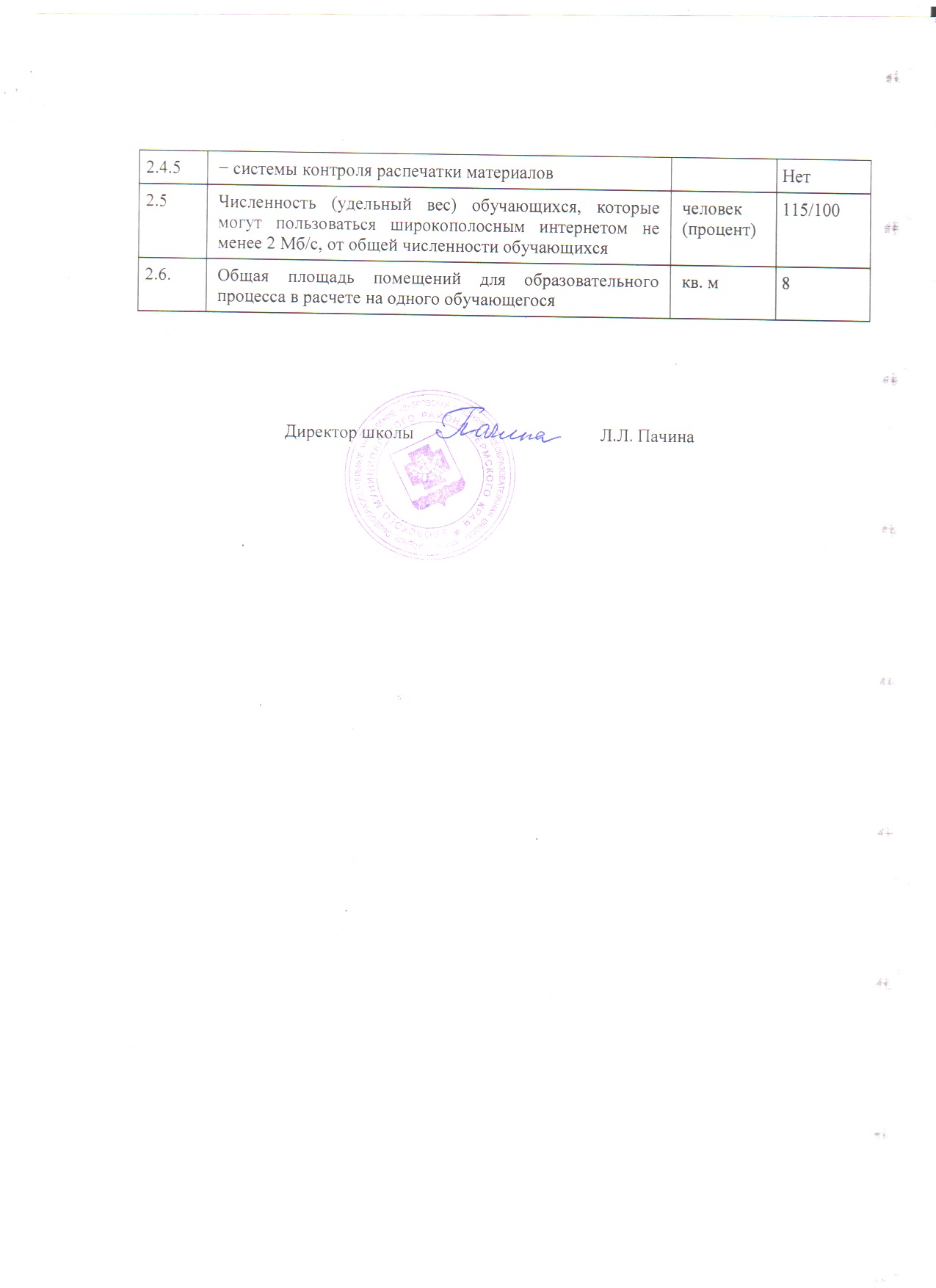 Наименование образовательной организацииМуниципальное общеобразовательное учреждение «Дубровская средняя общеобразовательная школа» (МОУ «Дубровская СОШ»)РуководительПачина Людмила ЛеонидовнаАдрес организации618173, Пермский край, Еловский район, село Дуброво, ул.Юбилейная, 1аАдрес структурного подразделения «Детский сад с.Дуброво»: 618173, Пермский край, Еловский район, село Дуброво, ул.Юбилейная, 16Телефон, факс(34 296) 32149;   (34 296) 32101Адрес электронной почтыdub-schkola@yandex.ruСайт школыhttp://dubrovo.org.ru/УчредительФункции и полномочия  Учредителя муниципального учреждения исполняет администрация Еловского муниципального района. Полномочия Учредителя школы осуществляет Отдел образования администрации Еловского муниципального  района.  Адрес: 618170, Пермский край, с. Елово, ул. Ленина, 32.Лицензиясерия 59Л01 №0004031, срок действия  - бессрочноСвидетельство о государственной аккредитациивыдано Государственной инспекцией по надзору и контролю в сфере образования Пермского края, регистрационный № 826  от 12 февраля 2016 года, выданного на срок до 18 июня 2024 года. Серия 59 АО1 №0001049Группа2016-172017-182018-192019-2020Старшая 16181514Младшая15141015Итого31322529Класс 2015-162016-172017-182018-192019-20201 класс14141020112 класс14111012163 класс6141210104 класс1251516105 класс1510512176 класс201885117 класс717181288 класс139161589 класс8128151610 класс2482611 класс02482Итого111116113127115Учебный год Количество детей-инвалидовКоличество детей с ОВЗ2016-2017 21 2017-2018 24 2018-2019 47 2019-2020 514         год                                        мероприятие2010-2011    % 2011-2012  % 2012-2013    % 2013-2014 % 2014-2015%2015-2016%2016-20172017-20182018-2019Родительские собрания 1-4 классы74%75%63%73%74%74%78%80%80%Родительские собрания 5-11 классы55%51%52%70%72%74%75%77,567%1-11 классы65%61%56%71%73%74%76%79%72%№МероприятиеУровеньКоличество участниковРезультат1.Выставка-конкурс ДПИ «Весенняя палитра»районныйУчастников – 6  (4,7%)9 кл.- 2, 6 кл.-1,5 кл.- 2, 4 кл-1 I место, 2 место, сертификаты участников2.Слет активистоврайонный16 % Сертификаты участников3.Инновационный проект «Ремесло из красной книги» (г. Чайковский)районный3 (2,3%)Участие в мастер-классах4.Конкурс «Безопасное колесо»районный5 (3,9%)Личное первенство - грамота 3 местоЭтап «Знание основ ПМП» – грамота 2 место«Визитка команды» – грамота 3 место5 Социально-культурный проект «Из детских рук частичку теплоты»Районный55%  участниковс 1 по 11 кл.Оказание помощи пожилым людям, написание писем доброты, участие в концерте для пожилых6Олимпиада ПДДРайонный 11 уч-ся ( 9%)3 призера за 3 место8 сертификатов7Конкурс творческих работ по БДДрайонный 1 участник – 1 %Победитель (грамота 3 место)8акция «Эко-марафон» переработка «Сдай макулатуру-спаси дерево!»краевой1-8 кл - 80%  Собрано 2236 кг макулатуры9Конкурс учебно-исследовательских и проектных работрайонный1 участник1 место10Конкурс чтецов «В начале было слово…»районный1 участник1 место№/пНаименование конкурсовРезультат в общекомандном зачетеРезультат в личном первенстве                         Районный уровень                         Районный уровень                         Районный уровень                         Районный уровень1Районная спартакиада среди школ районаI место младшая (8-11лет) II место – старшая группа(12-17л)2Президентские соревнования (сентябрь)Общий зачёт - 5местоСтаршая группа 12-17 летучастие3«Кросс Нации-2018»(сентябрь)1 место - 12 место - 13 место - 44Футбол  (октябрь)II место – старшая группа (8-9 кл)2 место  группа (5-7 кл)5Олимпиада по физической культуре (ноябрь)1 место - 13 место -26Лыжные гонки (февраль)4 место-  старшая группа1 место – младшая группа1место - 12 место - 13 место-27Соревнования по волейболу2  место  (8-9 кл)8«Шиповка юных» III место  – младшая группа3 место-19Легкоатлетическая эстафета 1 место –младшая(8-11л)3 место – старшая группа1 место - 310«Лыжня России – 2019»I место - 22 место - 23 место - 211Военно-спортивная патриотическая игра «Зарница - 2019»II место - старшая группаV место – младшая группа12Конкурс «Спортсмен года - 2019»Победители -  9 человек №Ф.И.О. Должность1.Пачина Людмила ЛеонидовнаДиректор2.Шайхиева Елена АркадьевнаЗаместитель директора по УВР3Гарифулина Анастасия ЮрьевнаСтарший воспитатель структурного подразделения «Детский сад д. Дуброво»                   Успеваемость  (%)                   Успеваемость  (%)                   Успеваемость  (%)                   Успеваемость  (%)                   Успеваемость  (%)                       Качество знаний (%)                       Качество знаний (%)                       Качество знаний (%)                       Качество знаний (%)                       Качество знаний (%)СОУ (%)СОУ (%)СОУ (%)СОУ (%)СОУ (%)2018-192017-182016-172015-162014-152018-192017-182016-172015-162014-152018-192017-182016-172015-162014-15Начальная школа989084928541424036336067665264 Основная школа87   889094893432324238 5560646766 Старшая школа100   100100100 10063639691507877786862 №Показатель2019 год1.Общее количество выпускников152.Выпускники, допущенные к государственной итоговой аттестации 153. Количество выпускников, получивших «зачет» на итоговом собеседовании154.Проходили аттестацию в форме ОГЭ145.Проходили аттестацию в форме ГВЭ16.Количество обучающихся, получивших аттестат об основном общем образовании15№Показатель2019 год1.Общее количество выпускников82Выпускники, допущенные  к государственной итоговой аттестации82.Выпускники, получившие «зачет» на итоговом сочинении83.Проходили аттестацию в форме ЕГЭ84.Количество обучающихся, получивших аттестат о среднем общем образовании8ПредметКол. сдав.Средн. тестов. баллпо классу% усп.качество знаний, %КоличествоКоличествоКоличествоКоличествопересдачапересдачаИТОГИТОГПредметКол. сдав.Средн. тестов. баллпо классу% усп.качество знаний, %''5''''4"''3''''2''пересдачапересдачаИТОГИТОГПредметКол. сдав.Средн. тестов. баллпо классу% усп.качество знаний, %''5''''4"''3''''2''УКЗУКЗМатематика1546,893 67284110010010073Русский язык1558,9100935910--10093ПредметКол-во сдававших экзаменПодтвердилигодовую оценкуСдали экзамен выше год. ОценкиСдали экзамен ниже год. ОценкиМатематика: из нихОГЭГВЭ151419921133Русский язык: из нихОГЭГВЭ15141981660ПредметКол. сдав.Средн. тестов. Балл/п.г.% усп.качество знанийКоличествоКоличествоКоличествоКоличествоПредметКол. сдав.Средн. тестов. Балл/п.г.% усп.качество знаний''5''''4''''3''''2''Математикабаза73/5100291150Математика профиль145/56,610000010Русский язык858/80100621250ПредметКол-во сдававших экзаменПодтвердилигодовую оценкуСдали экзамен выше год. ОценкиСдали экзамен ниже год. ОценкиМатематика8701Русский язык8710Предметы2016-20172016-20172016-20172016-20172017-20182017-20182017-20182017-20182017-20182018-20192018-20192018-20192018-20192018-2019Кол-во учащихся,сдававшихэкзамен, % ототобщегочислакол-восдавших/ Успеваемостьв %Качество в %Средний тестовый балл по классу/средняя оценкаКол-во учащихся,сдававшихэкзамен, % ототобщегочислакол-восдавших/ Успеваемостьв %кол-восдавших/ Успеваемостьв %Качество в %Средний балл по классуКол-во учащихся,сдававшихэкзамен, % ототобщегочислаКол-во учащихся,сдававшихэкзамен, % ототобщегочислакол-восдавших/ Успеваемостьв %Качество в %Средний балл по классу/тестовыйХимия2/172/10010026/4,51/12,51/12,51/10010031/74-----Биология5/425/1004026,2/3,61/12,51/12,51/100100323/203/203/10010032/62География7/587/1008622/3,86/756/75100832313/8713/10013/1007723/55Обществозн.10/8310/1004024/3,47/887/886/86292210/6710/10010/1004025/50История 1/12,51/12,51/100020-----физика2/132/1002/10010020,5/46ИТОГО100%67%97%78%100%100%80%Предмет2016-20172016-20172016-20172017-20182017-20182017-20182018-20192018-20192018-2019ПредметКол-во учащихся,сдававшихэкзамен, % ототобщегочислаУспеваемость в %\кол-восдавшихСреднБаллКол-во учащихся,сдававшихэкзамен, % ототобщегочислаУспеваемость в %\кол-восдавшихСреднБалл/ПККол-во учащихся,сдававшихэкзамен, % ототобщегочислаУспеваемость в %\кол-восдавшихСредн.первич.балл/тестовыйБиология2/100100/2421/25%100/150/54,52/2510034/60История---------Обществознание1\50100/1503/75%100/351/57---География------1/1310024/50Химия1/100       100/136---2/2510026/50Физика1/25%100/157/56,8---литература1\25%100/161/66,3---Всероссийская Олимпиада школьников(муниципальный этап)Всероссийская Олимпиада школьников(муниципальный этап)Всероссийская Олимпиада школьников(муниципальный этап)Всероссийская Олимпиада школьников(муниципальный этап)Кол-во предметовВсего участников2018 / 20192018 год2019 год8 37 / 229 человек:2 победителя7 призеров6 человек:1 победитель5 призеровПредметРезультаты участия в муниципальном этапе по годамРезультаты участия в муниципальном этапе по годамРезультаты участия в муниципальном этапе по годамРезультаты участия в муниципальном этапе по годамПредмет20162017201820191Русский язык2 призера1 призер1 призер-2Обществознание1 победитель2 призера1 призер1 призер-3Правовое образование---2 призера4Биология1 призер2 победителя1 призер1 победитель3 призера-5ОБЖ1 призер-         -1 победитель2 призера6Физическая культура1 призер3 призера1 победитель2 призера1 призерГодвыпускаОсновная школаОсновная школаОсновная школаОсновная школаСредняя школаСредняя школаСредняя школаСредняя школаСредняя школаГодвыпускаВсегоПерешли в10-й классШколыПошли насрочнуюслужбу попризывуПоступили впрофессиональную ООВсегоПоступилив ВУЗПоступили впрофессиональную  ООУстроилисьна работуПошли насрочнуюслужбу попризыву20171270521100201882154310020191560981601Категории работниковКоли-чествоИз них аттестовано в2019 году по категориямИз них аттестовано в2019 году по категориямИз них аттестовано в2019 году по категориямВсего  человекимеют категорииВсего  человекимеют категорииВсего  человекимеют категорииВсего  человекимеют категорииВсего  человекимеют категорииКатегории работниковКоли-чествоСоответствиеПерваяВысшаясоответствиеПерВаяВысшаябез соотв.Руководители1 ---1---Заместителируководителей1---1---Педагоги175--107--Ост. педработники21--1--1Воспитатели3121N п/пПоказателиЕдиница измерения1.Образовательная деятельность1.1Общая численность воспитанников, осваивающих образовательную программу дошкольного образования, в том числе:29 человек1.1.1В режиме полного дня (8-12 часов) 29 человек1.1.2В режиме кратковременного пребывания (3-5 часов)0 человек1.1.3В семейной дошкольной группе0 человек1.1.4В форме семейного образования с психолого-педагогическим сопровождением на базе дошкольной образовательной организации0 человек1.2Общая численность воспитанников в возрасте до 3 лет6 человек1.3Общая численность воспитанников в возрасте от 3 до 8 лет23 человека1.4Численность/удельный вес численности воспитанников в общей численности воспитанников, получающих услуги присмотра и ухода:человек/%1.4.1В режиме полного дня (8-12 часов)29 человек/ 100%1.4.2В режиме продленного дня (12-14 часов) 0 человек/0 %1.4.3В режиме круглосуточного пребывания0 человек/0 %1.5Численность/удельный вес численности воспитанников с ограниченными возможностями здоровья в общей численности воспитанников, получающих услуги:человек/%1.5.1По коррекции недостатков в физическом и (или) психическом развитии0 человек/0 %1.5.2По освоению образовательной программы дошкольного образования0 человек/0 %1.5.3По присмотру и уходу0 человек/0 %1.6Средний показатель пропущенных дней при посещении дошкольной образовательной организации по болезни на одного воспитанника16,8 дней1.7Общая численность педагогических работников, в том числе:4 человека1.7.1Численность/удельный вес численности педагогических работников, имеющих высшее образование1 человек/25 %1.7.2Численность/удельный вес численности педагогических работников, имеющих высшее образование педагогической направленности (профиля)1 человек/25 %1.7.3Численность/удельный вес численности педагогических работников, имеющих среднее профессиональное образование3 человека/ 75 %1.7.4Численность/удельный вес численности педагогических работников, имеющих среднее профессиональное образование педагогической направленности (профиля)3 человек/75 %1.8Численность/удельный вес численности педагогических работников, которым по результатам аттестации присвоена квалификационная категория, в общей численности педагогических работников, в том числе:человек/%1.8.1Высшая0 человек/0 %1.8.2Первая0 человек/0 %1.9Численность/удельный вес численности педагогических работников в общей численности педагогических работников, педагогический стаж работы которых составляет:человек/%1.9.1До 5 лет1 человек/25 %1.9.2Свыше 30 лет0 человек/0 %1.10Численность/удельный вес численности педагогических работников в общей численности педагогических работников в возрасте до 30 лет1 человек/25 %1.11Численность/удельный вес численности педагогических работников в общей численности педагогических работников в возрасте от 55 лет0 человек/0 %1.12Численность/удельный вес численности педагогических и административно-хозяйственных работников, прошедших за последние 5 лет повышение квалификации/профессиональную переподготовку по профилю педагогической деятельности или иной осуществляемой в образовательной организации деятельности, в общей численности педагогических и административно-хозяйственных работниковчеловек/%1.13Численность/удельный вес численности педагогических и административно-хозяйственных работников, прошедших повышение квалификации по применению в образовательном процессе федеральных государственных образовательных стандартов в общей численности педагогических и административно-хозяйственных работниковчеловек/%1.14Соотношение "педагогический работник/воспитанник" в дошкольной образовательной организации4/291.15Наличие в образовательной организации следующих педагогических работников:1.15.1Музыкального руководителянет1.15.2Инструктора по физической культуренет1.15.3Учителя-логопеданет1.15.4Логопеданет1.15.5Учителя- дефектологанет1.15.6Педагога-психологанет2.Инфраструктура2.1Общая площадь помещений, в которых осуществляется образовательная деятельность, в расчете на одного воспитанника837 кв.м. на 29 воспитанников2.2Площадь помещений для организации дополнительных видов деятельности воспитанников50 кв.м.2.3Наличие физкультурного заланет2.4Наличие музыкального залада2.5Наличие прогулочных площадок, обеспечивающих физическую активность и разнообразную игровую деятельность воспитанников на прогулкеда№ п/пПоказателиЕдиница измеренияКоличество1Образовательная деятельностьОбразовательная деятельностьОбразовательная деятельность1.1.Общая численность учащихсячеловек1151.2.Численность учащихся по образовательной программе начального общего образованиячеловек471.3Численность учащихся по образовательной программе основного общего образованиячеловек601.4Численность учащихся по образовательной программе среднего общего образованиячеловек81.5Численность (удельный вес) учащихся, успевающих на «4» и «5» по результатам промежуточной аттестации, от общей численности обучающихсячеловек (процент)29 (34)1.6Средний балл ГИА выпускников 9 класса по русскому языкубалл58,91.7Средний балл ГИА выпускников 9 класса по математикебалл46,81.8Средний балл ЕГЭ выпускников 11 класса по русскому языкубалл581.9.Средний балл ЕГЭ выпускников 11 класса по математикебалл451.10Численность (удельный вес) выпускников 9 класса, которые получили неудовлетворительные результаты на ГИА по русскому языку, от общей численности выпускников 9 классачеловек (процент)01.11Численность (удельный вес) выпускников 9 класса, которые получили неудовлетворительные результаты на ГИА по математике, от общей численности выпускников 9 классачеловек (процент)01.12Численность (удельный вес) выпускников 11 класса, которые получили результаты ниже установленного минимального количества баллов ЕГЭ по русскому языку, от общей численности выпускников 11 классачеловек (процент)01.13Численность (удельный вес) выпускников 11 класса, которые получили результаты ниже установленного минимального количества баллов ЕГЭ по математике, от общей численности выпускников 11 классачеловек (процент)01.14Численность (удельный вес) выпускников 9 класса, которые не получили аттестаты, от общей численности выпускников 9 классачеловек (процент)01.15Численность (удельный вес) выпускников 11 класса, которые не получили аттестаты, от общей численности выпускников 11 классачеловек (процент)01.16Численность (удельный вес) выпускников 9 класса, которые получили аттестаты с отличием, от общей численности выпускников 9 классачеловек (процент)01.17Численность (удельный вес) выпускников 11 класса, которые получили аттестаты с отличием, от общей численности выпускников 11 классачеловек (процент)01.18Численность (удельный вес) учащихся, которые принимали участие в олимпиадах, смотрах, конкурсах, от общей численности обучающихсячеловек (процент)63/501.19Численность (удельный вес) учащихся – победителей и призеров олимпиад, смотров, конкурсов от общей численности обучающихся, в том числе:человек (процент)1.19.1− регионального уровнячеловек (процент)01.19.2− федерального уровнячеловек (процент)01.19.3− международного уровнячеловек (процент)01.20Численность (удельный вес) учащихся по программам с углубленным изучением отдельных учебных предметов от общей численности обучающихсячеловек (процент)01.21.Численность (удельный вес) учащихся по программам профильного обучения от общей численности обучающихсячеловек (процент)01.22Численность (удельный вес) учащихся по программам с применением дистанционных образовательных технологий, электронного обучения от общей численности обучающихсячеловек (процент)01.23Численность (удельный вес) учащихся в рамках сетевой формы реализации образовательных программ от общей численности обучающихсячеловек (процент)01.24Общая численность педработников, в том числе количество педработников:человек1.25− с высшим образованием (с профессиональной переподготовкой)человек31.26− высшим педагогическим образованиемчеловек91.27− средним профессиональным образованиемчеловек01.28− средним профессиональным педагогическим образованиемчеловек61.29Численность (удельный вес) педработников с квалификационной категорией от общей численности таких работников, в том числе:человек (процент)1.29.1− с высшейчеловек (процент)01.29.2− первойчеловек (процент)7/321.30Численность (удельный вес) педработников от общей численности таких работников с педагогическим стажем:человек (процент)1.30.1− до 5 летчеловек (процент)21.30.2− больше 30 летчеловек (процент)31.31Численность (удельный вес) педработников от общей численности таких работников в возрасте:человек (процент)1.31.1− до 30 летчеловек (процент)11.31.2− от 55 летчеловек (процент)11.32Численность (удельный вес) педагогических и административно-хозяйственных работников, которые за последние 5 лет прошли повышение квалификации или профессиональную переподготовку, от общей численности таких работниковчеловек (процент)18/1001.33.Численность (удельный вес) педагогических и административно-хозяйственных работников, которые прошли повышение квалификации по применению в образовательном процессе ФГОС, от общей численности таких работниковчеловек (процент)17/942ИнфраструктураИнфраструктураИнфраструктура2.1Количество компьютеров в расчете на одного учащегосяединиц0,312.2Количество экземпляров учебной и учебно-методической литературы от общего количества единиц библиотечного фонда в расчете на одного учащегосяединиц342.3Наличие в школе системы электронного документооборотаДа/нетнет2.4Наличие в школе читального зала библиотеки, в том числе наличие в ней:да/нетДа2.4.1− рабочих мест для работы на компьютере или ноутбукеда/нет12.4.2− медиатекида/нетда2.4.3− средств сканирования и распознавания текстада/нетДа2.4.4− выхода в интернет с библиотечных компьютеровда/нетДа